Директором школы Досмухамедовой Р.К. проведена разъяснительная работа по оказанию государственной услуги «Прием документов и выдача направлений на предоставление отдыха в загородных и пришкольных лагерях отдельным категориям обучающихся и воспитанников  государственных учреждений образования».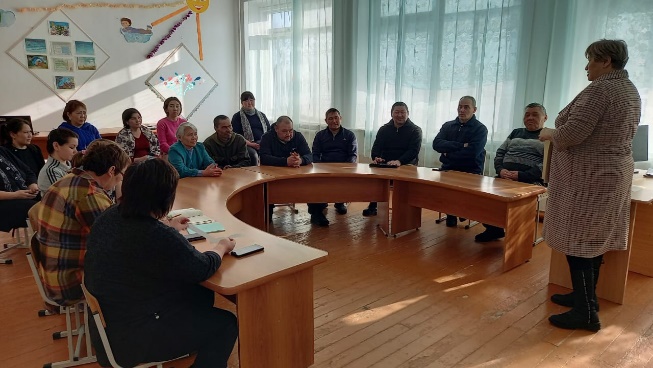 